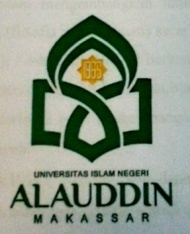 RENCANA PEMBELAJARAN SEMESTERRENCANA PEMBELAJARAN SEMESTERRENCANA PEMBELAJARAN SEMESTERRENCANA PEMBELAJARAN SEMESTERRENCANA PEMBELAJARAN SEMESTERRENCANA PEMBELAJARAN SEMESTERRENCANA PEMBELAJARAN SEMESTERRENCANA PEMBELAJARAN SEMESTERRENCANA PEMBELAJARAN SEMESTERRENCANA PEMBELAJARAN SEMESTERRENCANA PEMBELAJARAN SEMESTERRENCANA PEMBELAJARAN SEMESTERRENCANA PEMBELAJARAN SEMESTERRENCANA PEMBELAJARAN SEMESTERProgram Studi: S-1 ManajemenProgram Studi: S-1 ManajemenProgram Studi: S-1 ManajemenProgram Studi: S-1 ManajemenProgram Studi: S-1 ManajemenProgram Studi: S-1 ManajemenFakultas: Ekonomi dan Bisnis IslamFakultas: Ekonomi dan Bisnis IslamFakultas: Ekonomi dan Bisnis IslamFakultas: Ekonomi dan Bisnis IslamFakultas: Ekonomi dan Bisnis IslamFakultas: Ekonomi dan Bisnis IslamFakultas: Ekonomi dan Bisnis IslamFakultas: Ekonomi dan Bisnis IslamMata Kuliah:Mata Kuliah:Mata Kuliah:Mata Kuliah:Aspek Hukum Dalam EkonomiAspek Hukum Dalam EkonomiKode:Kode:ED 241 (3 SKS)ED 241 (3 SKS)SKS:22Sem:66Dosen:Dosen:Dosen:Dosen:Ade Darmawan Basri, S.H., M.H.Ade Darmawan Basri, S.H., M.H.Ade Darmawan Basri, S.H., M.H.Ade Darmawan Basri, S.H., M.H.Ade Darmawan Basri, S.H., M.H.Ade Darmawan Basri, S.H., M.H.Ade Darmawan Basri, S.H., M.H.Ade Darmawan Basri, S.H., M.H.Ade Darmawan Basri, S.H., M.H.Ade Darmawan Basri, S.H., M.H.Ade Darmawan Basri, S.H., M.H.Ade Darmawan Basri, S.H., M.H.Capaian PembelajaranMata Kuliah:Capaian PembelajaranMata Kuliah:Capaian PembelajaranMata Kuliah:Capaian PembelajaranMata Kuliah:Mahasiswa mampu:Mengetahui dan menjelaskan pengertian hukum dan pembagian hukum ekonomiMenjelaskan kegiatan ekonomi yang diberlakukanMengetahui dan menjelaskan hukum perdata dan penerapannyaMenjelaskan dan memahami hukum pidana ekonomi dalam hukum pidanaMenjelaskan, memahami dan menerapkan hukum perjanjianMenjelaskan, memahami dan menerapkan hukum dagang (KUHD)Menjelaskan, memahami dan menerapkan hak atas kekayaan intelektual (HAKI)Menjelaskan, memahami dan menerapkan tentang wajib daftar perusahaanMenjelaskan, memahami dan menerapkan perlindungan konsumenMenjelaskan, memahami dan menerapkan tentang anti monopoli dan persaingan usaha tidak sehatMenjelaskan dan memahami cara penyelesaian sengketa ekonomiMahasiswa mampu:Mengetahui dan menjelaskan pengertian hukum dan pembagian hukum ekonomiMenjelaskan kegiatan ekonomi yang diberlakukanMengetahui dan menjelaskan hukum perdata dan penerapannyaMenjelaskan dan memahami hukum pidana ekonomi dalam hukum pidanaMenjelaskan, memahami dan menerapkan hukum perjanjianMenjelaskan, memahami dan menerapkan hukum dagang (KUHD)Menjelaskan, memahami dan menerapkan hak atas kekayaan intelektual (HAKI)Menjelaskan, memahami dan menerapkan tentang wajib daftar perusahaanMenjelaskan, memahami dan menerapkan perlindungan konsumenMenjelaskan, memahami dan menerapkan tentang anti monopoli dan persaingan usaha tidak sehatMenjelaskan dan memahami cara penyelesaian sengketa ekonomiMahasiswa mampu:Mengetahui dan menjelaskan pengertian hukum dan pembagian hukum ekonomiMenjelaskan kegiatan ekonomi yang diberlakukanMengetahui dan menjelaskan hukum perdata dan penerapannyaMenjelaskan dan memahami hukum pidana ekonomi dalam hukum pidanaMenjelaskan, memahami dan menerapkan hukum perjanjianMenjelaskan, memahami dan menerapkan hukum dagang (KUHD)Menjelaskan, memahami dan menerapkan hak atas kekayaan intelektual (HAKI)Menjelaskan, memahami dan menerapkan tentang wajib daftar perusahaanMenjelaskan, memahami dan menerapkan perlindungan konsumenMenjelaskan, memahami dan menerapkan tentang anti monopoli dan persaingan usaha tidak sehatMenjelaskan dan memahami cara penyelesaian sengketa ekonomiMahasiswa mampu:Mengetahui dan menjelaskan pengertian hukum dan pembagian hukum ekonomiMenjelaskan kegiatan ekonomi yang diberlakukanMengetahui dan menjelaskan hukum perdata dan penerapannyaMenjelaskan dan memahami hukum pidana ekonomi dalam hukum pidanaMenjelaskan, memahami dan menerapkan hukum perjanjianMenjelaskan, memahami dan menerapkan hukum dagang (KUHD)Menjelaskan, memahami dan menerapkan hak atas kekayaan intelektual (HAKI)Menjelaskan, memahami dan menerapkan tentang wajib daftar perusahaanMenjelaskan, memahami dan menerapkan perlindungan konsumenMenjelaskan, memahami dan menerapkan tentang anti monopoli dan persaingan usaha tidak sehatMenjelaskan dan memahami cara penyelesaian sengketa ekonomiMahasiswa mampu:Mengetahui dan menjelaskan pengertian hukum dan pembagian hukum ekonomiMenjelaskan kegiatan ekonomi yang diberlakukanMengetahui dan menjelaskan hukum perdata dan penerapannyaMenjelaskan dan memahami hukum pidana ekonomi dalam hukum pidanaMenjelaskan, memahami dan menerapkan hukum perjanjianMenjelaskan, memahami dan menerapkan hukum dagang (KUHD)Menjelaskan, memahami dan menerapkan hak atas kekayaan intelektual (HAKI)Menjelaskan, memahami dan menerapkan tentang wajib daftar perusahaanMenjelaskan, memahami dan menerapkan perlindungan konsumenMenjelaskan, memahami dan menerapkan tentang anti monopoli dan persaingan usaha tidak sehatMenjelaskan dan memahami cara penyelesaian sengketa ekonomiMahasiswa mampu:Mengetahui dan menjelaskan pengertian hukum dan pembagian hukum ekonomiMenjelaskan kegiatan ekonomi yang diberlakukanMengetahui dan menjelaskan hukum perdata dan penerapannyaMenjelaskan dan memahami hukum pidana ekonomi dalam hukum pidanaMenjelaskan, memahami dan menerapkan hukum perjanjianMenjelaskan, memahami dan menerapkan hukum dagang (KUHD)Menjelaskan, memahami dan menerapkan hak atas kekayaan intelektual (HAKI)Menjelaskan, memahami dan menerapkan tentang wajib daftar perusahaanMenjelaskan, memahami dan menerapkan perlindungan konsumenMenjelaskan, memahami dan menerapkan tentang anti monopoli dan persaingan usaha tidak sehatMenjelaskan dan memahami cara penyelesaian sengketa ekonomiMahasiswa mampu:Mengetahui dan menjelaskan pengertian hukum dan pembagian hukum ekonomiMenjelaskan kegiatan ekonomi yang diberlakukanMengetahui dan menjelaskan hukum perdata dan penerapannyaMenjelaskan dan memahami hukum pidana ekonomi dalam hukum pidanaMenjelaskan, memahami dan menerapkan hukum perjanjianMenjelaskan, memahami dan menerapkan hukum dagang (KUHD)Menjelaskan, memahami dan menerapkan hak atas kekayaan intelektual (HAKI)Menjelaskan, memahami dan menerapkan tentang wajib daftar perusahaanMenjelaskan, memahami dan menerapkan perlindungan konsumenMenjelaskan, memahami dan menerapkan tentang anti monopoli dan persaingan usaha tidak sehatMenjelaskan dan memahami cara penyelesaian sengketa ekonomiMahasiswa mampu:Mengetahui dan menjelaskan pengertian hukum dan pembagian hukum ekonomiMenjelaskan kegiatan ekonomi yang diberlakukanMengetahui dan menjelaskan hukum perdata dan penerapannyaMenjelaskan dan memahami hukum pidana ekonomi dalam hukum pidanaMenjelaskan, memahami dan menerapkan hukum perjanjianMenjelaskan, memahami dan menerapkan hukum dagang (KUHD)Menjelaskan, memahami dan menerapkan hak atas kekayaan intelektual (HAKI)Menjelaskan, memahami dan menerapkan tentang wajib daftar perusahaanMenjelaskan, memahami dan menerapkan perlindungan konsumenMenjelaskan, memahami dan menerapkan tentang anti monopoli dan persaingan usaha tidak sehatMenjelaskan dan memahami cara penyelesaian sengketa ekonomiMahasiswa mampu:Mengetahui dan menjelaskan pengertian hukum dan pembagian hukum ekonomiMenjelaskan kegiatan ekonomi yang diberlakukanMengetahui dan menjelaskan hukum perdata dan penerapannyaMenjelaskan dan memahami hukum pidana ekonomi dalam hukum pidanaMenjelaskan, memahami dan menerapkan hukum perjanjianMenjelaskan, memahami dan menerapkan hukum dagang (KUHD)Menjelaskan, memahami dan menerapkan hak atas kekayaan intelektual (HAKI)Menjelaskan, memahami dan menerapkan tentang wajib daftar perusahaanMenjelaskan, memahami dan menerapkan perlindungan konsumenMenjelaskan, memahami dan menerapkan tentang anti monopoli dan persaingan usaha tidak sehatMenjelaskan dan memahami cara penyelesaian sengketa ekonomiMahasiswa mampu:Mengetahui dan menjelaskan pengertian hukum dan pembagian hukum ekonomiMenjelaskan kegiatan ekonomi yang diberlakukanMengetahui dan menjelaskan hukum perdata dan penerapannyaMenjelaskan dan memahami hukum pidana ekonomi dalam hukum pidanaMenjelaskan, memahami dan menerapkan hukum perjanjianMenjelaskan, memahami dan menerapkan hukum dagang (KUHD)Menjelaskan, memahami dan menerapkan hak atas kekayaan intelektual (HAKI)Menjelaskan, memahami dan menerapkan tentang wajib daftar perusahaanMenjelaskan, memahami dan menerapkan perlindungan konsumenMenjelaskan, memahami dan menerapkan tentang anti monopoli dan persaingan usaha tidak sehatMenjelaskan dan memahami cara penyelesaian sengketa ekonomiMahasiswa mampu:Mengetahui dan menjelaskan pengertian hukum dan pembagian hukum ekonomiMenjelaskan kegiatan ekonomi yang diberlakukanMengetahui dan menjelaskan hukum perdata dan penerapannyaMenjelaskan dan memahami hukum pidana ekonomi dalam hukum pidanaMenjelaskan, memahami dan menerapkan hukum perjanjianMenjelaskan, memahami dan menerapkan hukum dagang (KUHD)Menjelaskan, memahami dan menerapkan hak atas kekayaan intelektual (HAKI)Menjelaskan, memahami dan menerapkan tentang wajib daftar perusahaanMenjelaskan, memahami dan menerapkan perlindungan konsumenMenjelaskan, memahami dan menerapkan tentang anti monopoli dan persaingan usaha tidak sehatMenjelaskan dan memahami cara penyelesaian sengketa ekonomiMahasiswa mampu:Mengetahui dan menjelaskan pengertian hukum dan pembagian hukum ekonomiMenjelaskan kegiatan ekonomi yang diberlakukanMengetahui dan menjelaskan hukum perdata dan penerapannyaMenjelaskan dan memahami hukum pidana ekonomi dalam hukum pidanaMenjelaskan, memahami dan menerapkan hukum perjanjianMenjelaskan, memahami dan menerapkan hukum dagang (KUHD)Menjelaskan, memahami dan menerapkan hak atas kekayaan intelektual (HAKI)Menjelaskan, memahami dan menerapkan tentang wajib daftar perusahaanMenjelaskan, memahami dan menerapkan perlindungan konsumenMenjelaskan, memahami dan menerapkan tentang anti monopoli dan persaingan usaha tidak sehatMenjelaskan dan memahami cara penyelesaian sengketa ekonomiDeskripsi Singkat Mata Kuliah:Deskripsi Singkat Mata Kuliah:Deskripsi Singkat Mata Kuliah:Deskripsi Singkat Mata Kuliah:Mata kuliah Aspek Hukum dalam Ekonomi merupakan mata kuliah yang termasuk dalam komponen mata kuliah keilmuan dan keterampilan yang diharapkan oleh setiap mahasiswa UIN Alauddin Makassar jurusan Manajemen untuk menguasainya. Aspek Hukum Dalam Ekonomi merupakan ilmu yang mengangkat pembahasan akan aturan-aturan/ kaidah yang berlaku dalam menjalankan kegiatan dalam ekonomi seperti segala aturan yang telah diberlakukan oleh Negara dalam menjalankan suatu usaha, pembagian-pembagian hukum dan sanksi-sanksi yang diberlakukan ketika terdapat kecurangan oleh pelaku usaha serta konsep dan model dalam Aspek Hukum Dalam Ekonomi serta penerapan untuk teori yang diperoleh.Mata kuliah Aspek Hukum dalam Ekonomi merupakan mata kuliah yang termasuk dalam komponen mata kuliah keilmuan dan keterampilan yang diharapkan oleh setiap mahasiswa UIN Alauddin Makassar jurusan Manajemen untuk menguasainya. Aspek Hukum Dalam Ekonomi merupakan ilmu yang mengangkat pembahasan akan aturan-aturan/ kaidah yang berlaku dalam menjalankan kegiatan dalam ekonomi seperti segala aturan yang telah diberlakukan oleh Negara dalam menjalankan suatu usaha, pembagian-pembagian hukum dan sanksi-sanksi yang diberlakukan ketika terdapat kecurangan oleh pelaku usaha serta konsep dan model dalam Aspek Hukum Dalam Ekonomi serta penerapan untuk teori yang diperoleh.Mata kuliah Aspek Hukum dalam Ekonomi merupakan mata kuliah yang termasuk dalam komponen mata kuliah keilmuan dan keterampilan yang diharapkan oleh setiap mahasiswa UIN Alauddin Makassar jurusan Manajemen untuk menguasainya. Aspek Hukum Dalam Ekonomi merupakan ilmu yang mengangkat pembahasan akan aturan-aturan/ kaidah yang berlaku dalam menjalankan kegiatan dalam ekonomi seperti segala aturan yang telah diberlakukan oleh Negara dalam menjalankan suatu usaha, pembagian-pembagian hukum dan sanksi-sanksi yang diberlakukan ketika terdapat kecurangan oleh pelaku usaha serta konsep dan model dalam Aspek Hukum Dalam Ekonomi serta penerapan untuk teori yang diperoleh.Mata kuliah Aspek Hukum dalam Ekonomi merupakan mata kuliah yang termasuk dalam komponen mata kuliah keilmuan dan keterampilan yang diharapkan oleh setiap mahasiswa UIN Alauddin Makassar jurusan Manajemen untuk menguasainya. Aspek Hukum Dalam Ekonomi merupakan ilmu yang mengangkat pembahasan akan aturan-aturan/ kaidah yang berlaku dalam menjalankan kegiatan dalam ekonomi seperti segala aturan yang telah diberlakukan oleh Negara dalam menjalankan suatu usaha, pembagian-pembagian hukum dan sanksi-sanksi yang diberlakukan ketika terdapat kecurangan oleh pelaku usaha serta konsep dan model dalam Aspek Hukum Dalam Ekonomi serta penerapan untuk teori yang diperoleh.Mata kuliah Aspek Hukum dalam Ekonomi merupakan mata kuliah yang termasuk dalam komponen mata kuliah keilmuan dan keterampilan yang diharapkan oleh setiap mahasiswa UIN Alauddin Makassar jurusan Manajemen untuk menguasainya. Aspek Hukum Dalam Ekonomi merupakan ilmu yang mengangkat pembahasan akan aturan-aturan/ kaidah yang berlaku dalam menjalankan kegiatan dalam ekonomi seperti segala aturan yang telah diberlakukan oleh Negara dalam menjalankan suatu usaha, pembagian-pembagian hukum dan sanksi-sanksi yang diberlakukan ketika terdapat kecurangan oleh pelaku usaha serta konsep dan model dalam Aspek Hukum Dalam Ekonomi serta penerapan untuk teori yang diperoleh.Mata kuliah Aspek Hukum dalam Ekonomi merupakan mata kuliah yang termasuk dalam komponen mata kuliah keilmuan dan keterampilan yang diharapkan oleh setiap mahasiswa UIN Alauddin Makassar jurusan Manajemen untuk menguasainya. Aspek Hukum Dalam Ekonomi merupakan ilmu yang mengangkat pembahasan akan aturan-aturan/ kaidah yang berlaku dalam menjalankan kegiatan dalam ekonomi seperti segala aturan yang telah diberlakukan oleh Negara dalam menjalankan suatu usaha, pembagian-pembagian hukum dan sanksi-sanksi yang diberlakukan ketika terdapat kecurangan oleh pelaku usaha serta konsep dan model dalam Aspek Hukum Dalam Ekonomi serta penerapan untuk teori yang diperoleh.Mata kuliah Aspek Hukum dalam Ekonomi merupakan mata kuliah yang termasuk dalam komponen mata kuliah keilmuan dan keterampilan yang diharapkan oleh setiap mahasiswa UIN Alauddin Makassar jurusan Manajemen untuk menguasainya. Aspek Hukum Dalam Ekonomi merupakan ilmu yang mengangkat pembahasan akan aturan-aturan/ kaidah yang berlaku dalam menjalankan kegiatan dalam ekonomi seperti segala aturan yang telah diberlakukan oleh Negara dalam menjalankan suatu usaha, pembagian-pembagian hukum dan sanksi-sanksi yang diberlakukan ketika terdapat kecurangan oleh pelaku usaha serta konsep dan model dalam Aspek Hukum Dalam Ekonomi serta penerapan untuk teori yang diperoleh.Mata kuliah Aspek Hukum dalam Ekonomi merupakan mata kuliah yang termasuk dalam komponen mata kuliah keilmuan dan keterampilan yang diharapkan oleh setiap mahasiswa UIN Alauddin Makassar jurusan Manajemen untuk menguasainya. Aspek Hukum Dalam Ekonomi merupakan ilmu yang mengangkat pembahasan akan aturan-aturan/ kaidah yang berlaku dalam menjalankan kegiatan dalam ekonomi seperti segala aturan yang telah diberlakukan oleh Negara dalam menjalankan suatu usaha, pembagian-pembagian hukum dan sanksi-sanksi yang diberlakukan ketika terdapat kecurangan oleh pelaku usaha serta konsep dan model dalam Aspek Hukum Dalam Ekonomi serta penerapan untuk teori yang diperoleh.Mata kuliah Aspek Hukum dalam Ekonomi merupakan mata kuliah yang termasuk dalam komponen mata kuliah keilmuan dan keterampilan yang diharapkan oleh setiap mahasiswa UIN Alauddin Makassar jurusan Manajemen untuk menguasainya. Aspek Hukum Dalam Ekonomi merupakan ilmu yang mengangkat pembahasan akan aturan-aturan/ kaidah yang berlaku dalam menjalankan kegiatan dalam ekonomi seperti segala aturan yang telah diberlakukan oleh Negara dalam menjalankan suatu usaha, pembagian-pembagian hukum dan sanksi-sanksi yang diberlakukan ketika terdapat kecurangan oleh pelaku usaha serta konsep dan model dalam Aspek Hukum Dalam Ekonomi serta penerapan untuk teori yang diperoleh.Mata kuliah Aspek Hukum dalam Ekonomi merupakan mata kuliah yang termasuk dalam komponen mata kuliah keilmuan dan keterampilan yang diharapkan oleh setiap mahasiswa UIN Alauddin Makassar jurusan Manajemen untuk menguasainya. Aspek Hukum Dalam Ekonomi merupakan ilmu yang mengangkat pembahasan akan aturan-aturan/ kaidah yang berlaku dalam menjalankan kegiatan dalam ekonomi seperti segala aturan yang telah diberlakukan oleh Negara dalam menjalankan suatu usaha, pembagian-pembagian hukum dan sanksi-sanksi yang diberlakukan ketika terdapat kecurangan oleh pelaku usaha serta konsep dan model dalam Aspek Hukum Dalam Ekonomi serta penerapan untuk teori yang diperoleh.Mata kuliah Aspek Hukum dalam Ekonomi merupakan mata kuliah yang termasuk dalam komponen mata kuliah keilmuan dan keterampilan yang diharapkan oleh setiap mahasiswa UIN Alauddin Makassar jurusan Manajemen untuk menguasainya. Aspek Hukum Dalam Ekonomi merupakan ilmu yang mengangkat pembahasan akan aturan-aturan/ kaidah yang berlaku dalam menjalankan kegiatan dalam ekonomi seperti segala aturan yang telah diberlakukan oleh Negara dalam menjalankan suatu usaha, pembagian-pembagian hukum dan sanksi-sanksi yang diberlakukan ketika terdapat kecurangan oleh pelaku usaha serta konsep dan model dalam Aspek Hukum Dalam Ekonomi serta penerapan untuk teori yang diperoleh.Mata kuliah Aspek Hukum dalam Ekonomi merupakan mata kuliah yang termasuk dalam komponen mata kuliah keilmuan dan keterampilan yang diharapkan oleh setiap mahasiswa UIN Alauddin Makassar jurusan Manajemen untuk menguasainya. Aspek Hukum Dalam Ekonomi merupakan ilmu yang mengangkat pembahasan akan aturan-aturan/ kaidah yang berlaku dalam menjalankan kegiatan dalam ekonomi seperti segala aturan yang telah diberlakukan oleh Negara dalam menjalankan suatu usaha, pembagian-pembagian hukum dan sanksi-sanksi yang diberlakukan ketika terdapat kecurangan oleh pelaku usaha serta konsep dan model dalam Aspek Hukum Dalam Ekonomi serta penerapan untuk teori yang diperoleh.1223344556667777MinggukeKemampuan Akhir tiap tahapan pembelajaranKemampuan Akhir tiap tahapan pembelajaranBahanKajian/ Pokok BahasanBahanKajian/ Pokok BahasanMetode PembelajaranMetode PembelajaranWaktuWaktuPengalaman Belajar MahasiswaPengalaman Belajar MahasiswaPengalaman Belajar MahasiswaPenilaianPenilaianPenilaianPenilaianMinggukeKemampuan Akhir tiap tahapan pembelajaranKemampuan Akhir tiap tahapan pembelajaranBahanKajian/ Pokok BahasanBahanKajian/ Pokok BahasanMetode PembelajaranMetode PembelajaranWaktuWaktuPengalaman Belajar MahasiswaPengalaman Belajar MahasiswaPengalaman Belajar MahasiswaKriteria & IndikatorKriteria & IndikatorKriteria & IndikatorBobot (%)1.Mengenal karakter mahasiswa serta membuat kontrak perkuliahan yang akan dijalankan selama proses pembelajaranMengenal karakter mahasiswa serta membuat kontrak perkuliahan yang akan dijalankan selama proses pembelajaranPengenalan Mata KuliahPengenalan Mata KuliahCeramahCeramah2 x 50 menit2 x 50 menitTugas MandiriTugas MandiriTugas MandiriKebenaranketajaman analisis, Komunikasi yang efektif.Kebenaranketajaman analisis, Komunikasi yang efektif.Kebenaranketajaman analisis, Komunikasi yang efektif.20% kehadiran,20% tugas I dan II, 30% UTS dan30% UAS2.Mahasiswa mampu memahami dan dapat menjelaskan tentang: Pengertian, Tujuan dari sumber hukum, pengkodifikasian hukum, norma dan hukum ekonomiMahasiswa mampu memahami dan dapat menjelaskan tentang: Pengertian, Tujuan dari sumber hukum, pengkodifikasian hukum, norma dan hukum ekonomiPengertian Hukum dan Hukum EkonomiPengertian Hukum dan Hukum EkonomiCeramahCeramah2 x 50 menit2 x 50 menitTugas MandiriTugas MandiriTugas MandiriKebenaran dan ketepatan jawaban,Kebenaran dan ketajaman analisis, Komunikasi yang efektif.Kebenaran dan ketepatan jawaban,Kebenaran dan ketajaman analisis, Komunikasi yang efektif.Kebenaran dan ketepatan jawaban,Kebenaran dan ketajaman analisis, Komunikasi yang efektif.20% kehadiran,20% tugas I dan II, 30% UTS dan30% UAS3.Mahasiswa dapat mengetahui kegiatan-kegiatan dalam bidang ekonomiMahasiswa dapat mengetahui kegiatan-kegiatan dalam bidang ekonomiKegiatan EkonomiKegiatan EkonomiCeramahCeramah2 x 50 menit2 x 50 menitTugas MandiriTugas MandiriTugas MandiriKebenaran dan ketepatan jawaban,Kebenaran dan ketajaman analisis, Komunikasi yang efektif.Kebenaran dan ketepatan jawaban,Kebenaran dan ketajaman analisis, Komunikasi yang efektif.Kebenaran dan ketepatan jawaban,Kebenaran dan ketajaman analisis, Komunikasi yang efektif.20% kehadiran,20% tugas I dan II, 30% UTS dan30% UAS4.Mahasiswa memahami hukum perdata yang berlaku di Indonesia dan sistematikanya Mahasiswa memahami hukum perdata yang berlaku di Indonesia dan sistematikanya Hukum Perdata Hukum Perdata CeramahCeramah2 x 50 menit2 x 50 menitTugas MandiriTugas MandiriTugas MandiriKebenaran dan ketepatan jawaban,Kebenaran dan ketajaman analisis, Komunikasi yang efektif.Kebenaran dan ketepatan jawaban,Kebenaran dan ketajaman analisis, Komunikasi yang efektif.Kebenaran dan ketepatan jawaban,Kebenaran dan ketajaman analisis, Komunikasi yang efektif.20% kehadiran,20% tugas I dan II, 30% UTS dan30% UAS5.Mahasiswa mampu menjelaskan dan memahami hukum pidana ekonomi yang masuk dalam hukum pidanaMahasiswa mampu menjelaskan dan memahami hukum pidana ekonomi yang masuk dalam hukum pidanaHukum Pidana Ekonomi dalam Hukum PidanaHukum Pidana Ekonomi dalam Hukum PidanaCeramah, Tanya jawab, dan diskusiCeramah, Tanya jawab, dan diskusi2 x 50 menit2 x 50 menitTugas MandiriTugas MandiriTugas MandiriKebenaran dan ketepatan jawaban,Kebenaran dan ketajaman analisis, Komunikasi yang efektif.Kebenaran dan ketepatan jawaban,Kebenaran dan ketajaman analisis, Komunikasi yang efektif.Kebenaran dan ketepatan jawaban,Kebenaran dan ketajaman analisis, Komunikasi yang efektif.20% kehadiran,20% tugas I dan II, 30% UTS dan30% UAS6.Mahasiswa mampu menjelaskan dan memahami hukum perjanjian, baik itu perjanjian baku/ standar pasal-pasal dalam BW atau undang-undang hukum perdataMahasiswa mampu menjelaskan dan memahami hukum perjanjian, baik itu perjanjian baku/ standar pasal-pasal dalam BW atau undang-undang hukum perdataHukum PerjanjianHukum PerjanjianCeramah, tanya jawab,  dan diskusiCeramah, tanya jawab,  dan diskusi2 x 50 menit2 x 50 menitTugas MandiriTugas MandiriTugas MandiriKebenaran dan ketepatan jawaban,Kebenaran dan ketajaman analisis, Komunikasi yang efektif.Kebenaran dan ketepatan jawaban,Kebenaran dan ketajaman analisis, Komunikasi yang efektif.Kebenaran dan ketepatan jawaban,Kebenaran dan ketajaman analisis, Komunikasi yang efektif.20% kehadiran,20% tugas I dan II, 30% UTS dan30% UAS7.Mahasiswa mampu menjelaskan dan memahami hukum dagang secara umum dan garis besar dalam hukum dagangMahasiswa mampu menjelaskan dan memahami hukum dagang secara umum dan garis besar dalam hukum dagangHukum DagangHukum DagangCeramah, tanya jawab,  dan diskusiCeramah, tanya jawab,  dan diskusi2 x 50 menit2 x 50 menitTugas MandiriTugas MandiriTugas MandiriKebenaran dan ketepatan jawaban,Kebenaran dan ketajaman analisis, Komunikasi yang efektif.Kebenaran dan ketepatan jawaban,Kebenaran dan ketajaman analisis, Komunikasi yang efektif.Kebenaran dan ketepatan jawaban,Kebenaran dan ketajaman analisis, Komunikasi yang efektif.20% kehadiran,20% tugas I dan II, 30% UTS dan30% UAS8.Mahasiswa mampu menjelaskan dan memahami bentuk-bentuk badan usaha, perseroan terbatas, koperasi dan yayasanMahasiswa mampu menjelaskan dan memahami bentuk-bentuk badan usaha, perseroan terbatas, koperasi dan yayasanBentuk-Bentuk Badan UsahaBentuk-Bentuk Badan UsahaCeramah, tanya jawab,  dan diskusiCeramah, tanya jawab,  dan diskusi2 x 50 menit2 x 50 menitTugas MandiriTugas MandiriTugas MandiriKebenaran dan ketepatan jawaban,Kebenaran dan ketajaman analisis, Komunikasi yang efektif.Kebenaran dan ketepatan jawaban,Kebenaran dan ketajaman analisis, Komunikasi yang efektif.Kebenaran dan ketepatan jawaban,Kebenaran dan ketajaman analisis, Komunikasi yang efektif.20% kehadiran,20% tugas I dan II, 30% UTS dan30% UAS9.Mahasiswa mampu menjelaskan dan memahami tetang BUMN dan hubungan pengusaha dengan karyawan atau pembantunya serta kewajibannyaMahasiswa mampu menjelaskan dan memahami tetang BUMN dan hubungan pengusaha dengan karyawan atau pembantunya serta kewajibannyaBadan Usaha Milik NegaraBadan Usaha Milik NegaraCeramah, tanya jawab,  dan diskusiCeramah, tanya jawab,  dan diskusi2 x 50 menit2 x 50 menitTugas MandiriTugas MandiriTugas MandiriKebenaran dan ketepatan jawaban,Kebenaran dan ketajaman analisis, Komunikasi yang efektif.Kebenaran dan ketepatan jawaban,Kebenaran dan ketajaman analisis, Komunikasi yang efektif.Kebenaran dan ketepatan jawaban,Kebenaran dan ketajaman analisis, Komunikasi yang efektif.20% kehadiran,20% tugas I dan II, 30% UTS dan30% UAS10.Mahasiswa mampu menjelaskan dan memahami tentag garis besar pengertian, prinsip-prinsip, klasifikasian dan gambaran umum tentang HAKIMahasiswa mampu menjelaskan dan memahami tentag garis besar pengertian, prinsip-prinsip, klasifikasian dan gambaran umum tentang HAKIHak Atas Kekayaan Intelektualn (HAKI)Hak Atas Kekayaan Intelektualn (HAKI)Ceramah, tanya jawab,  dan diskusiCeramah, tanya jawab,  dan diskusi2 x 50 menit2 x 50 menitTugas MandiriTugas MandiriTugas MandiriKebenaran dan ketepatan jawaban,Kebenaran dan ketajaman analisis, Komunikasi yang efektif.Kebenaran dan ketepatan jawaban,Kebenaran dan ketajaman analisis, Komunikasi yang efektif.Kebenaran dan ketepatan jawaban,Kebenaran dan ketajaman analisis, Komunikasi yang efektif.20% kehadiran,20% tugas I dan II, 30% UTS dan30% UAS11.Mahasiswa mampu menjelaskan dan memahami tentang pentingnya wajib daftar perusahaanMahasiswa mampu menjelaskan dan memahami tentang pentingnya wajib daftar perusahaanWajib Daftar PerusahaanWajib Daftar PerusahaanCeramah, tanya jawab,  dan diskusiCeramah, tanya jawab,  dan diskusi2 x 50 menit2 x 50 menitTugas MandiriTugas MandiriTugas MandiriKebenaran dan ketepatan jawaban,Kebenaran dan ketajaman analisis, Komunikasi yang efektif.Kebenaran dan ketepatan jawaban,Kebenaran dan ketajaman analisis, Komunikasi yang efektif.Kebenaran dan ketepatan jawaban,Kebenaran dan ketajaman analisis, Komunikasi yang efektif.20% kehadiran,20% tugas I dan II, 30% UTS dan30% UAS12.Mahasiswa mampu menjelaskan dan memahami hak dan kewajiban dari konsumen maupun pelaku usahaMahasiswa mampu menjelaskan dan memahami hak dan kewajiban dari konsumen maupun pelaku usahaPerlindungan KonsumenPerlindungan KonsumenCeramah, tanya jawab,  dan diskusiCeramah, tanya jawab,  dan diskusi2 x 50 menit2 x 50 menitTugas MandiriTugas MandiriTugas MandiriKebenaran dan ketepatan jawaban,Kebenaran dan ketajaman analisis, Komunikasi yang efektif.Kebenaran dan ketepatan jawaban,Kebenaran dan ketajaman analisis, Komunikasi yang efektif.Kebenaran dan ketepatan jawaban,Kebenaran dan ketajaman analisis, Komunikasi yang efektif.20% kehadiran,20% tugas I dan II, 30% UTS dan30% UAS13.Mahasiswa mampu menjelaskan dan memahami mengapa monopoli dan persaingan usaha tidak sehat itu dilarang serta gambaran umumnya dalam penerapan UU NO. 5 Tahun 1999Mahasiswa mampu menjelaskan dan memahami mengapa monopoli dan persaingan usaha tidak sehat itu dilarang serta gambaran umumnya dalam penerapan UU NO. 5 Tahun 1999Anti Monopoli dan Persaingan Usaha Tidak SehatAnti Monopoli dan Persaingan Usaha Tidak SehatCeramah, tanya jawab,  dan diskusiCeramah, tanya jawab,  dan diskusi2 x 50 menit2 x 50 menitTugas MandiriTugas MandiriTugas MandiriKebenaran dan ketepatan jawaban,Kebenaran dan ketajaman analisis, Komunikasi yang efektif.Kebenaran dan ketepatan jawaban,Kebenaran dan ketajaman analisis, Komunikasi yang efektif.Kebenaran dan ketepatan jawaban,Kebenaran dan ketajaman analisis, Komunikasi yang efektif.20% kehadiran,20% tugas I dan II, 30% UTS dan30% UAS14.Mahasiswa mampu menjelaskan dan memahami mengapa terjadi sengketa ekonomi dan cara penyelesaiannyaMahasiswa mampu menjelaskan dan memahami mengapa terjadi sengketa ekonomi dan cara penyelesaiannyaPenyelesaian SEngketa EkonomiPenyelesaian SEngketa EkonomiCeramah, tanya jawab,  dan diskusiCeramah, tanya jawab,  dan diskusi2 x 50 menit2 x 50 menitTugas MandiriTugas MandiriTugas MandiriKebenaran dan ketepatan jawaban,Kebenaran dan ketajaman analisis, Komunikasi yang efektif.Kebenaran dan ketepatan jawaban,Kebenaran dan ketajaman analisis, Komunikasi yang efektif.Kebenaran dan ketepatan jawaban,Kebenaran dan ketajaman analisis, Komunikasi yang efektif.20% kehadiran,20% tugas I dan II, 30% UTS dan30% UAS8. DaftarReferensi:8. DaftarReferensi:8. DaftarReferensi:8. DaftarReferensi:Hukum Bisnis, Prof. Dr. Neni Sri Imaniyati, S.H., M.H & Panji Adam Agus Putra, S.Sy., M.H, Refika Aditama, Bandung 2017Aspek Hukum Dalam Bisnis, Richard Burton Simatupang, S.H, Rineka Cipta, Jakarta 2003Hukum Pidana dan Kegiatan Perekonomian, Dr. Moh. Hatta, S.H., M.Kn, Carplus, Yogyakarta 2006Asas-Asas Hukum Pembuktian Perdata, Prof. Dr. Achmad Ali, S.H., M.H & Dr. Wiwie Heryani, S.H., M.H, Kencana, Jakarta 2012Hukum Perikatan “Perikatan yang Lahir Dari Perjanjian”, Dr. Marilang, S.H., M.Hum, Alauddin University Press, Makassar 2013Hukum Perdata Dalam Perspektif BW, Djaja S. Meliala, S.H., M.H, Nuansa Aulia, Bandung 2012Hukum Sistem Ekonomi Islam, Dr. Mardani, RajaGrafindo Persada, Jakarta 2015Hukum Perlindungan Konsumen, Ahmadi Miru dan Sutarman Yodo, Rajawali, Jakarta 2004Mengenal Hukum Persaingan Usaha (Berdasarkan UU No. 5 Tahun 1999), Prof. Dr. L. Budi Kagramanto, S.H., M.H., M.M, Laros, Sidoarjo 2015Kitab Undang-Undang Hukum DagangKitab Undang-Undang Hukum PerdataKitab Undang-Undang Hukum PidanaUndang-Undang No. 15 Tahun 2001 tentang MerkHukum Bisnis, Prof. Dr. Neni Sri Imaniyati, S.H., M.H & Panji Adam Agus Putra, S.Sy., M.H, Refika Aditama, Bandung 2017Aspek Hukum Dalam Bisnis, Richard Burton Simatupang, S.H, Rineka Cipta, Jakarta 2003Hukum Pidana dan Kegiatan Perekonomian, Dr. Moh. Hatta, S.H., M.Kn, Carplus, Yogyakarta 2006Asas-Asas Hukum Pembuktian Perdata, Prof. Dr. Achmad Ali, S.H., M.H & Dr. Wiwie Heryani, S.H., M.H, Kencana, Jakarta 2012Hukum Perikatan “Perikatan yang Lahir Dari Perjanjian”, Dr. Marilang, S.H., M.Hum, Alauddin University Press, Makassar 2013Hukum Perdata Dalam Perspektif BW, Djaja S. Meliala, S.H., M.H, Nuansa Aulia, Bandung 2012Hukum Sistem Ekonomi Islam, Dr. Mardani, RajaGrafindo Persada, Jakarta 2015Hukum Perlindungan Konsumen, Ahmadi Miru dan Sutarman Yodo, Rajawali, Jakarta 2004Mengenal Hukum Persaingan Usaha (Berdasarkan UU No. 5 Tahun 1999), Prof. Dr. L. Budi Kagramanto, S.H., M.H., M.M, Laros, Sidoarjo 2015Kitab Undang-Undang Hukum DagangKitab Undang-Undang Hukum PerdataKitab Undang-Undang Hukum PidanaUndang-Undang No. 15 Tahun 2001 tentang MerkHukum Bisnis, Prof. Dr. Neni Sri Imaniyati, S.H., M.H & Panji Adam Agus Putra, S.Sy., M.H, Refika Aditama, Bandung 2017Aspek Hukum Dalam Bisnis, Richard Burton Simatupang, S.H, Rineka Cipta, Jakarta 2003Hukum Pidana dan Kegiatan Perekonomian, Dr. Moh. Hatta, S.H., M.Kn, Carplus, Yogyakarta 2006Asas-Asas Hukum Pembuktian Perdata, Prof. Dr. Achmad Ali, S.H., M.H & Dr. Wiwie Heryani, S.H., M.H, Kencana, Jakarta 2012Hukum Perikatan “Perikatan yang Lahir Dari Perjanjian”, Dr. Marilang, S.H., M.Hum, Alauddin University Press, Makassar 2013Hukum Perdata Dalam Perspektif BW, Djaja S. Meliala, S.H., M.H, Nuansa Aulia, Bandung 2012Hukum Sistem Ekonomi Islam, Dr. Mardani, RajaGrafindo Persada, Jakarta 2015Hukum Perlindungan Konsumen, Ahmadi Miru dan Sutarman Yodo, Rajawali, Jakarta 2004Mengenal Hukum Persaingan Usaha (Berdasarkan UU No. 5 Tahun 1999), Prof. Dr. L. Budi Kagramanto, S.H., M.H., M.M, Laros, Sidoarjo 2015Kitab Undang-Undang Hukum DagangKitab Undang-Undang Hukum PerdataKitab Undang-Undang Hukum PidanaUndang-Undang No. 15 Tahun 2001 tentang MerkHukum Bisnis, Prof. Dr. Neni Sri Imaniyati, S.H., M.H & Panji Adam Agus Putra, S.Sy., M.H, Refika Aditama, Bandung 2017Aspek Hukum Dalam Bisnis, Richard Burton Simatupang, S.H, Rineka Cipta, Jakarta 2003Hukum Pidana dan Kegiatan Perekonomian, Dr. Moh. Hatta, S.H., M.Kn, Carplus, Yogyakarta 2006Asas-Asas Hukum Pembuktian Perdata, Prof. Dr. Achmad Ali, S.H., M.H & Dr. Wiwie Heryani, S.H., M.H, Kencana, Jakarta 2012Hukum Perikatan “Perikatan yang Lahir Dari Perjanjian”, Dr. Marilang, S.H., M.Hum, Alauddin University Press, Makassar 2013Hukum Perdata Dalam Perspektif BW, Djaja S. Meliala, S.H., M.H, Nuansa Aulia, Bandung 2012Hukum Sistem Ekonomi Islam, Dr. Mardani, RajaGrafindo Persada, Jakarta 2015Hukum Perlindungan Konsumen, Ahmadi Miru dan Sutarman Yodo, Rajawali, Jakarta 2004Mengenal Hukum Persaingan Usaha (Berdasarkan UU No. 5 Tahun 1999), Prof. Dr. L. Budi Kagramanto, S.H., M.H., M.M, Laros, Sidoarjo 2015Kitab Undang-Undang Hukum DagangKitab Undang-Undang Hukum PerdataKitab Undang-Undang Hukum PidanaUndang-Undang No. 15 Tahun 2001 tentang MerkHukum Bisnis, Prof. Dr. Neni Sri Imaniyati, S.H., M.H & Panji Adam Agus Putra, S.Sy., M.H, Refika Aditama, Bandung 2017Aspek Hukum Dalam Bisnis, Richard Burton Simatupang, S.H, Rineka Cipta, Jakarta 2003Hukum Pidana dan Kegiatan Perekonomian, Dr. Moh. Hatta, S.H., M.Kn, Carplus, Yogyakarta 2006Asas-Asas Hukum Pembuktian Perdata, Prof. Dr. Achmad Ali, S.H., M.H & Dr. Wiwie Heryani, S.H., M.H, Kencana, Jakarta 2012Hukum Perikatan “Perikatan yang Lahir Dari Perjanjian”, Dr. Marilang, S.H., M.Hum, Alauddin University Press, Makassar 2013Hukum Perdata Dalam Perspektif BW, Djaja S. Meliala, S.H., M.H, Nuansa Aulia, Bandung 2012Hukum Sistem Ekonomi Islam, Dr. Mardani, RajaGrafindo Persada, Jakarta 2015Hukum Perlindungan Konsumen, Ahmadi Miru dan Sutarman Yodo, Rajawali, Jakarta 2004Mengenal Hukum Persaingan Usaha (Berdasarkan UU No. 5 Tahun 1999), Prof. Dr. L. Budi Kagramanto, S.H., M.H., M.M, Laros, Sidoarjo 2015Kitab Undang-Undang Hukum DagangKitab Undang-Undang Hukum PerdataKitab Undang-Undang Hukum PidanaUndang-Undang No. 15 Tahun 2001 tentang MerkHukum Bisnis, Prof. Dr. Neni Sri Imaniyati, S.H., M.H & Panji Adam Agus Putra, S.Sy., M.H, Refika Aditama, Bandung 2017Aspek Hukum Dalam Bisnis, Richard Burton Simatupang, S.H, Rineka Cipta, Jakarta 2003Hukum Pidana dan Kegiatan Perekonomian, Dr. Moh. Hatta, S.H., M.Kn, Carplus, Yogyakarta 2006Asas-Asas Hukum Pembuktian Perdata, Prof. Dr. Achmad Ali, S.H., M.H & Dr. Wiwie Heryani, S.H., M.H, Kencana, Jakarta 2012Hukum Perikatan “Perikatan yang Lahir Dari Perjanjian”, Dr. Marilang, S.H., M.Hum, Alauddin University Press, Makassar 2013Hukum Perdata Dalam Perspektif BW, Djaja S. Meliala, S.H., M.H, Nuansa Aulia, Bandung 2012Hukum Sistem Ekonomi Islam, Dr. Mardani, RajaGrafindo Persada, Jakarta 2015Hukum Perlindungan Konsumen, Ahmadi Miru dan Sutarman Yodo, Rajawali, Jakarta 2004Mengenal Hukum Persaingan Usaha (Berdasarkan UU No. 5 Tahun 1999), Prof. Dr. L. Budi Kagramanto, S.H., M.H., M.M, Laros, Sidoarjo 2015Kitab Undang-Undang Hukum DagangKitab Undang-Undang Hukum PerdataKitab Undang-Undang Hukum PidanaUndang-Undang No. 15 Tahun 2001 tentang MerkHukum Bisnis, Prof. Dr. Neni Sri Imaniyati, S.H., M.H & Panji Adam Agus Putra, S.Sy., M.H, Refika Aditama, Bandung 2017Aspek Hukum Dalam Bisnis, Richard Burton Simatupang, S.H, Rineka Cipta, Jakarta 2003Hukum Pidana dan Kegiatan Perekonomian, Dr. Moh. Hatta, S.H., M.Kn, Carplus, Yogyakarta 2006Asas-Asas Hukum Pembuktian Perdata, Prof. Dr. Achmad Ali, S.H., M.H & Dr. Wiwie Heryani, S.H., M.H, Kencana, Jakarta 2012Hukum Perikatan “Perikatan yang Lahir Dari Perjanjian”, Dr. Marilang, S.H., M.Hum, Alauddin University Press, Makassar 2013Hukum Perdata Dalam Perspektif BW, Djaja S. Meliala, S.H., M.H, Nuansa Aulia, Bandung 2012Hukum Sistem Ekonomi Islam, Dr. Mardani, RajaGrafindo Persada, Jakarta 2015Hukum Perlindungan Konsumen, Ahmadi Miru dan Sutarman Yodo, Rajawali, Jakarta 2004Mengenal Hukum Persaingan Usaha (Berdasarkan UU No. 5 Tahun 1999), Prof. Dr. L. Budi Kagramanto, S.H., M.H., M.M, Laros, Sidoarjo 2015Kitab Undang-Undang Hukum DagangKitab Undang-Undang Hukum PerdataKitab Undang-Undang Hukum PidanaUndang-Undang No. 15 Tahun 2001 tentang MerkHukum Bisnis, Prof. Dr. Neni Sri Imaniyati, S.H., M.H & Panji Adam Agus Putra, S.Sy., M.H, Refika Aditama, Bandung 2017Aspek Hukum Dalam Bisnis, Richard Burton Simatupang, S.H, Rineka Cipta, Jakarta 2003Hukum Pidana dan Kegiatan Perekonomian, Dr. Moh. Hatta, S.H., M.Kn, Carplus, Yogyakarta 2006Asas-Asas Hukum Pembuktian Perdata, Prof. Dr. Achmad Ali, S.H., M.H & Dr. Wiwie Heryani, S.H., M.H, Kencana, Jakarta 2012Hukum Perikatan “Perikatan yang Lahir Dari Perjanjian”, Dr. Marilang, S.H., M.Hum, Alauddin University Press, Makassar 2013Hukum Perdata Dalam Perspektif BW, Djaja S. Meliala, S.H., M.H, Nuansa Aulia, Bandung 2012Hukum Sistem Ekonomi Islam, Dr. Mardani, RajaGrafindo Persada, Jakarta 2015Hukum Perlindungan Konsumen, Ahmadi Miru dan Sutarman Yodo, Rajawali, Jakarta 2004Mengenal Hukum Persaingan Usaha (Berdasarkan UU No. 5 Tahun 1999), Prof. Dr. L. Budi Kagramanto, S.H., M.H., M.M, Laros, Sidoarjo 2015Kitab Undang-Undang Hukum DagangKitab Undang-Undang Hukum PerdataKitab Undang-Undang Hukum PidanaUndang-Undang No. 15 Tahun 2001 tentang MerkHukum Bisnis, Prof. Dr. Neni Sri Imaniyati, S.H., M.H & Panji Adam Agus Putra, S.Sy., M.H, Refika Aditama, Bandung 2017Aspek Hukum Dalam Bisnis, Richard Burton Simatupang, S.H, Rineka Cipta, Jakarta 2003Hukum Pidana dan Kegiatan Perekonomian, Dr. Moh. Hatta, S.H., M.Kn, Carplus, Yogyakarta 2006Asas-Asas Hukum Pembuktian Perdata, Prof. Dr. Achmad Ali, S.H., M.H & Dr. Wiwie Heryani, S.H., M.H, Kencana, Jakarta 2012Hukum Perikatan “Perikatan yang Lahir Dari Perjanjian”, Dr. Marilang, S.H., M.Hum, Alauddin University Press, Makassar 2013Hukum Perdata Dalam Perspektif BW, Djaja S. Meliala, S.H., M.H, Nuansa Aulia, Bandung 2012Hukum Sistem Ekonomi Islam, Dr. Mardani, RajaGrafindo Persada, Jakarta 2015Hukum Perlindungan Konsumen, Ahmadi Miru dan Sutarman Yodo, Rajawali, Jakarta 2004Mengenal Hukum Persaingan Usaha (Berdasarkan UU No. 5 Tahun 1999), Prof. Dr. L. Budi Kagramanto, S.H., M.H., M.M, Laros, Sidoarjo 2015Kitab Undang-Undang Hukum DagangKitab Undang-Undang Hukum PerdataKitab Undang-Undang Hukum PidanaUndang-Undang No. 15 Tahun 2001 tentang MerkHukum Bisnis, Prof. Dr. Neni Sri Imaniyati, S.H., M.H & Panji Adam Agus Putra, S.Sy., M.H, Refika Aditama, Bandung 2017Aspek Hukum Dalam Bisnis, Richard Burton Simatupang, S.H, Rineka Cipta, Jakarta 2003Hukum Pidana dan Kegiatan Perekonomian, Dr. Moh. Hatta, S.H., M.Kn, Carplus, Yogyakarta 2006Asas-Asas Hukum Pembuktian Perdata, Prof. Dr. Achmad Ali, S.H., M.H & Dr. Wiwie Heryani, S.H., M.H, Kencana, Jakarta 2012Hukum Perikatan “Perikatan yang Lahir Dari Perjanjian”, Dr. Marilang, S.H., M.Hum, Alauddin University Press, Makassar 2013Hukum Perdata Dalam Perspektif BW, Djaja S. Meliala, S.H., M.H, Nuansa Aulia, Bandung 2012Hukum Sistem Ekonomi Islam, Dr. Mardani, RajaGrafindo Persada, Jakarta 2015Hukum Perlindungan Konsumen, Ahmadi Miru dan Sutarman Yodo, Rajawali, Jakarta 2004Mengenal Hukum Persaingan Usaha (Berdasarkan UU No. 5 Tahun 1999), Prof. Dr. L. Budi Kagramanto, S.H., M.H., M.M, Laros, Sidoarjo 2015Kitab Undang-Undang Hukum DagangKitab Undang-Undang Hukum PerdataKitab Undang-Undang Hukum PidanaUndang-Undang No. 15 Tahun 2001 tentang MerkHukum Bisnis, Prof. Dr. Neni Sri Imaniyati, S.H., M.H & Panji Adam Agus Putra, S.Sy., M.H, Refika Aditama, Bandung 2017Aspek Hukum Dalam Bisnis, Richard Burton Simatupang, S.H, Rineka Cipta, Jakarta 2003Hukum Pidana dan Kegiatan Perekonomian, Dr. Moh. Hatta, S.H., M.Kn, Carplus, Yogyakarta 2006Asas-Asas Hukum Pembuktian Perdata, Prof. Dr. Achmad Ali, S.H., M.H & Dr. Wiwie Heryani, S.H., M.H, Kencana, Jakarta 2012Hukum Perikatan “Perikatan yang Lahir Dari Perjanjian”, Dr. Marilang, S.H., M.Hum, Alauddin University Press, Makassar 2013Hukum Perdata Dalam Perspektif BW, Djaja S. Meliala, S.H., M.H, Nuansa Aulia, Bandung 2012Hukum Sistem Ekonomi Islam, Dr. Mardani, RajaGrafindo Persada, Jakarta 2015Hukum Perlindungan Konsumen, Ahmadi Miru dan Sutarman Yodo, Rajawali, Jakarta 2004Mengenal Hukum Persaingan Usaha (Berdasarkan UU No. 5 Tahun 1999), Prof. Dr. L. Budi Kagramanto, S.H., M.H., M.M, Laros, Sidoarjo 2015Kitab Undang-Undang Hukum DagangKitab Undang-Undang Hukum PerdataKitab Undang-Undang Hukum PidanaUndang-Undang No. 15 Tahun 2001 tentang MerkHukum Bisnis, Prof. Dr. Neni Sri Imaniyati, S.H., M.H & Panji Adam Agus Putra, S.Sy., M.H, Refika Aditama, Bandung 2017Aspek Hukum Dalam Bisnis, Richard Burton Simatupang, S.H, Rineka Cipta, Jakarta 2003Hukum Pidana dan Kegiatan Perekonomian, Dr. Moh. Hatta, S.H., M.Kn, Carplus, Yogyakarta 2006Asas-Asas Hukum Pembuktian Perdata, Prof. Dr. Achmad Ali, S.H., M.H & Dr. Wiwie Heryani, S.H., M.H, Kencana, Jakarta 2012Hukum Perikatan “Perikatan yang Lahir Dari Perjanjian”, Dr. Marilang, S.H., M.Hum, Alauddin University Press, Makassar 2013Hukum Perdata Dalam Perspektif BW, Djaja S. Meliala, S.H., M.H, Nuansa Aulia, Bandung 2012Hukum Sistem Ekonomi Islam, Dr. Mardani, RajaGrafindo Persada, Jakarta 2015Hukum Perlindungan Konsumen, Ahmadi Miru dan Sutarman Yodo, Rajawali, Jakarta 2004Mengenal Hukum Persaingan Usaha (Berdasarkan UU No. 5 Tahun 1999), Prof. Dr. L. Budi Kagramanto, S.H., M.H., M.M, Laros, Sidoarjo 2015Kitab Undang-Undang Hukum DagangKitab Undang-Undang Hukum PerdataKitab Undang-Undang Hukum PidanaUndang-Undang No. 15 Tahun 2001 tentang Merk